Anexo 8C.T. __________ 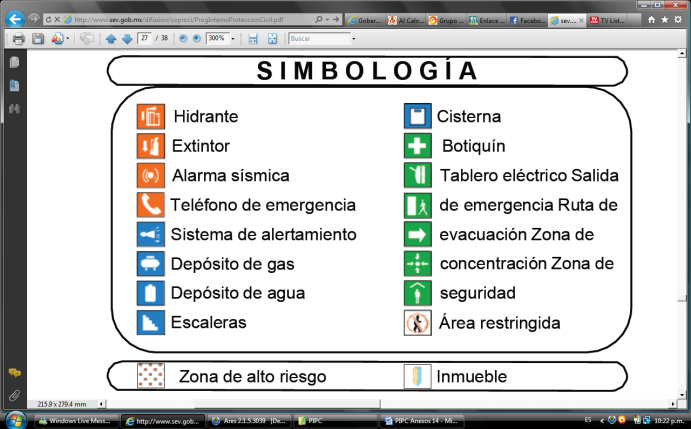 